Аипова: ГУСТ отметит самых креативных и неравнодушных жителей за проявленную инициативу в озеленении своих дворовГлавное управление содержания территорий Московской области в лице руководителя в ранге министра Светланы Аиповой отметит особенным образом жителей Подмосковья, которые облагораживают дворы и придомовые территории своими руками. Помимо красоты клумб и палисадников, главным условием будет отсутствие неэкологичного декора из отработанных покрышек и нефункциональных ограждений, портящих общий визуальный облик двора.Первыми кандидатами на получение благодарственной награды от управления стали Зинаида Башилова, Антонина Бисиркина и Капиталина Бушуева, которые свыше 10 лет на общественных началах занимаются благоустройством придомовой̆ территории в городе Балашиха, проспект Ленина 24. За это время жительницы самостоятельно сделали клумбы с барбарисами, пионам, жасминам, тюльпанам и мальвами.- Мы поддерживаем креативных жителей, которые своими силами благоустраивают дворовые территории и легко справляются с этой задачей без использования неэкологичного декора и поддерживают современные тренды в том, что нефункциональные ограждения – не лучшее украшение для благоухающего сада. Тем самым мы хотим подчеркнуть, что подобная инициатива приветствуется, ведь красоту у дома можно навести и без резиновых лебедей. Поэтому начинаем вводить систему награждения благодарностью от меня лично за неравнодушие к своему городу и двору, – прокомментировала Руководитель Главного управления содержания территорий Московской области в ранге министра Светлана Аипова.В середине апреля в Московской области ГУСТ инициировал акцию «Зеленый обмен», в ходе которой жители дворов обменяли неэкологичный декор из отработанных покрышек на саженцы цветов и деревьев. В этот процесс активно включились 43 городских округа региона. По словам министра Аиповой, ГУСТ ожидает, что новая система поощрения станет стимулом и для других экоактивистов Подмосковья для улучшения содержания своих территорий в новом экологичном формате, соблюдая визуальную эстетику.Присылайте нам фотографии своего двора с благоустроенными клумбами своими руками, а также контактную информацию на почту gust_info@mosreg.ru.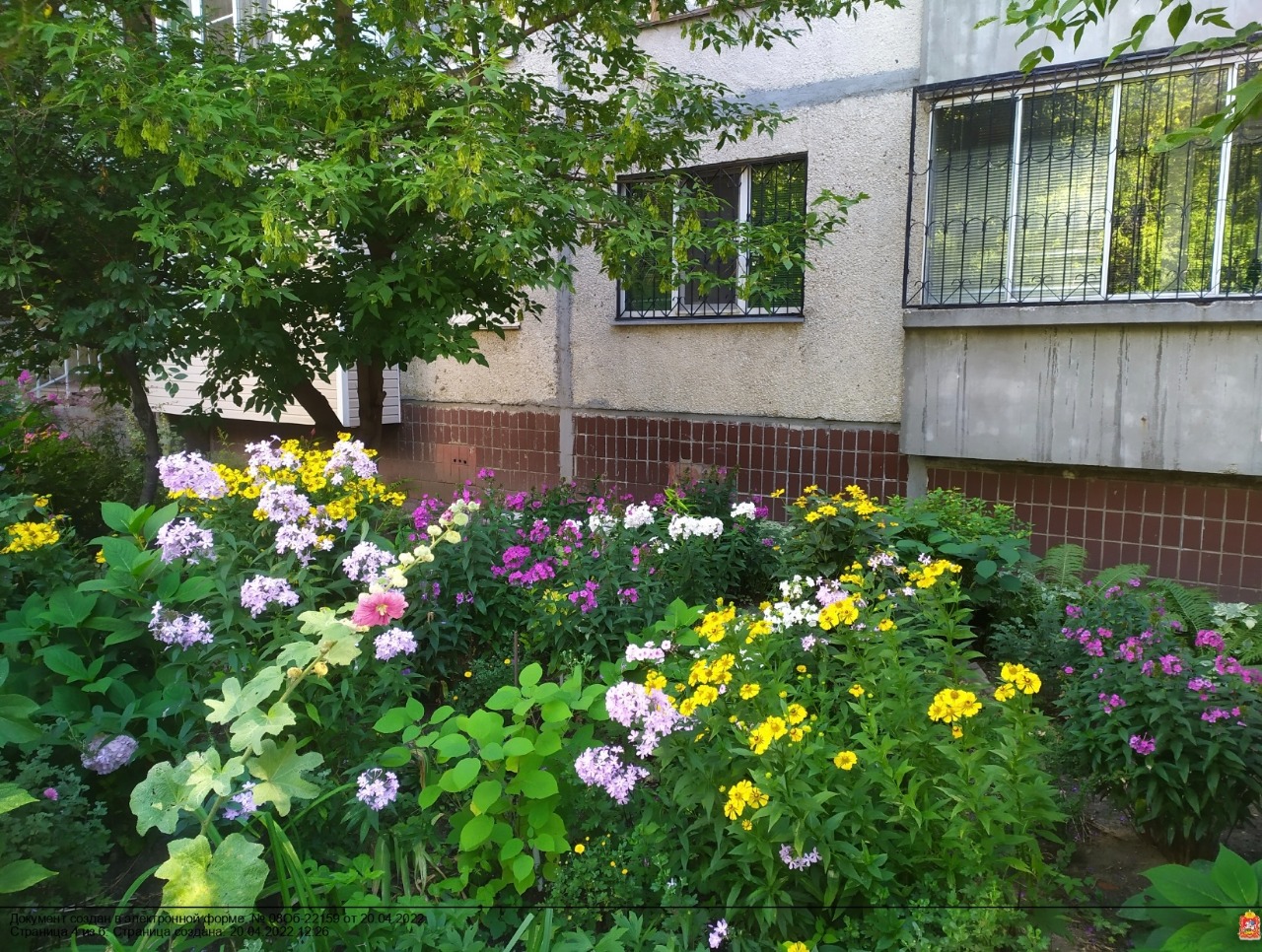 